Publicado en Madrid el 12/12/2023 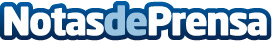 Ocho formas en las que el factor humano ayuda a proteger a las empresas Check Point Software destaca la importancia de formar e instruir al personal de las empresas en materias de ciberseguridadDatos de contacto:Everythink PREverythink PR91 551 98 91Nota de prensa publicada en: https://www.notasdeprensa.es/ocho-formas-en-las-que-el-factor-humano-ayuda Categorias: Software Ciberseguridad Recursos humanos Digital http://www.notasdeprensa.es